ОТЧЕТ О РЕЗУЛЬТАТАХ САМООБСЛЕДОВАНИЯна 1 апреля 2016 года Аналитическая частьРаздел 1. Общие положенияПолное и сокращенное наименование образовательного учреждения в соответствии с уставом:  Муниципальное бюджетное учреждение дополнительного образования «Центр дополнительного образования «Созвездие» г.Балашова Саратовской области»; МБУДО Центр «Созвездие» г. Балашова (далее – Центр). Самообследование МБУДО Центр «Созвездие» г. Балашова проводилось в соответствии с  пунктом 3 части 2 статьи 29 Федерального закона от 29 декабря . № 273-ФЗ «Об образовании в Российской Федерации», «Порядком проведения самообследования образовательных организаций», утвержденным приказом Министерства образования и науки Российской Федерации от 14 июня 2013 года № 462, Приказом Минобрнауки России от 10.12.2013 № 1324 «Об утверждении показателей деятельности образовательной организации, подлежащей самообследованию» (Зарегистрировано в Минюсте России 28.01.2014 № 31135).Отчет составлен по материалам самообследования деятельности Центра за 01.04.15- 01.04.16г.При самообследовании анализировались:организационно-правовое обеспечение образовательной деятельности;структура и система управления;образовательная деятельность в целом и методическое обеспечение образовательного процесса;конкурсная деятельность;инновационная деятельность; результативность деятельности учащихся и педагогов (награды и поощрения); учебно-методическая литература и иные библиотечно-информационные ресурсы и средства обеспечения образовательного процесса, необходимых для реализации образовательных программ;воспитательная деятельность;кадровое обеспечение образовательного процесса по заявленным образовательным программам (качественный состав педагогических кадров);материально-техническая база (обеспечение образовательного процесса необходимым оборудованием.Учреждение основано в 1938 году. Муниципальное образовательное учреждение Дом пионеров и школьников зарегистрировано распоряжением Главы администрации города Балашова № 137/6-р от 29.03.96г. Переименовано в муниципальное образовательное учреждение дополнительного образования детей Центр детского творчества Балашовского района, зарегистрировано распоряжением № 1672-p Главы администрации Балашовского района от 29.07.1999г., переименовано на основании распоряжения Главы ОМО Балашовского района Саратовской области № 680-р от 15.04.2005 г в муниципальное образовательное учреждение дополнительного образования детей «Центр детского творчества г. Балашова Саратовской области». На основании распоряжения администрации Балашовского муниципального района от 30.06.2014 №  1924-р «О реорганизации муниципального образовательного учреждения дополнительного образования детей «Центр детского творчества г. Балашова Саратовской области» в форме присоединения к нему муниципального образовательного учреждения дополнительного образования детей «Центр эстетического воспитания детей г. Балашова Саратовской области», муниципального образовательного учреждения дополнительного образования детей «Станция юных туристов г. Балашова Саратовской области», муниципального образовательного учреждения дополнительного образования детей «Станция юных натуралистов города Балашова Саратовской области», муниципального образовательного учреждения дополнительного образования детей «Станция юных техников» г. Балашова Саратовской области, муниципальное образовательное учреждение дополнительного образования детей «Центр детского творчества г. Балашова Саратовской области» реорганизовано в форме присоединения к нему муниципального образовательного учреждения дополнительного образования детей «Центр эстетического воспитания детей г. Балашова Саратовской области», муниципального образовательного учреждения дополнительного образования детей «Станция юных 'туристов г. Балашова Саратовской области», муниципального образовательного учреждения дополнительного образования детей «Станция юных натуралистов города Балашова Саратовской области», муниципального образовательного учреждения дополнительного образования детей «Станция юных техников» г. Балашова Саратовской области». Распоряжением Главы администрации Балашовского муниципального района Саратовской области № 2606-р от 21.10.2015г. муниципальное образовательное учреждение дополнительного образования детей «Центр детского творчества г. Балашова Саратовской области» переименовано в муниципальное бюджетное учреждение дополнительного образования «Центр дополнительного образования «Созвездие» г. Балашова Саратовкой области». Муниципальное бюджетное учреждение дополнительного образования «Центр дополнительного образования «Созвездие» г. Балашова Саратовкой области» (далее Центр) является правопреемником всех вышеперечисленных образовательных учреждений. Центр является некоммерческой организацией и не ставит извлечение прибыли в качестве основной цели своей деятельности. Центр был создан с целью реализации дополнительных образовательных программ, и оказания образовательных услуг, предусмотренных уставом Центра.Центр является юридическим лицом, имеет в оперативном управлении обособленное имущество, самостоятельный баланс, лицевые счета в финансовом органе казначейства, печать со своим наименованием, штамп. Центр от своего имени приобретает и осуществляет имущественные и неимущественные права, несет обязательства, выступает истцом и ответчиком в суде в соответствии с федеральными законами.Центр осуществляет свою деятельность в соответствии с Федеральным законом «Об образовании в Российской Федерации» от 29 декабря 2012г. № 273-ФЗ, Федеральными законами и иными нормативными правовыми актами Российской Федерации, Законом Саратовской области «Об образовании в Саратовской области», нормативными правовыми актами органов местного самоуправления, а также Уставом учреждения. Центр выполняет муниципальное задание, сформированное и утвержденное органом, выполняющим функции и полномочия Учредителя, в соответствии с предусмотренными настоящим Уставом основными видами деятельности. Контроль за выполнением муниципального задания осуществляет орган, выполняющий функции и полномочия Учредителя.1.1. Тип: организация дополнительного образования1.2. Вид: Центр дополнительного образования1.3. Учредитель: Балашовский муниципальный район, в лице администрации Балашовского муниципального района.1.4. Организационно-правовая форма: бюджетное учреждение1.5. Наименования филиалов: нет1.6. Место нахождения: Юридический адрес: Российская Федерация, 412309, Россия, Саратовская область, г. Балашов, ул. Ленина, д.3. Фактический адрес: Российская Федерация, 412309, Россия, Саратовская область, г. Балашов, ул. Ленина, д.3.1.7. Адрес места осуществления образовательной деятельности:412300, Саратовская область, город Балашов, ул. Ленина, д. 3  Свою деятельность Учреждение осуществляет (может осуществлять) также по следующим адресам: 412309, Саратовская обл., г. Балашов, ул. Ленина, 3412309, Саратовская обл., г. Балашов, ул.Ленина, 22412301, Саратовская обл., г. Балашов, 50 лет ВЛКСМ, 2412310, Саратовская обл., г. Балашов, ул.Юбилейная, 13412300, Саратовская обл., г. Балашов, ул.Пугачевская, 287412301, Саратовская обл., г. Балашов, ул.Ленина, 67412300, Саратовская обл., г. Балашов, ул.Пушкина, 51412308, Саратовская обл., г. Балашов, ул.Макаренко, 46412310, Саратовская обл., г. Балашов, ул.Титова, 13412307, Саратовская обл., г. Балашов, ул.Строителей, 9а412316, Саратовская обл., г. Балашов, ул.Софинского, 13412306, Саратовская обл., г. Балашов, ул.Ленина, 182412302, Саратовская обл., г. Балашов, ул.Депутатская, 29412307, Саратовская обл., г. Балашов, ул.Юбилейная, 15412300, Саратовская обл., г. Балашов, ул.Советская, 182 412316, Саратовская обл., г. Балашов, ул.Привокзальная, 8412316, Саратовская обл., г. Балашов, ул.Спортивная, 5 412308, Саратовская обл., г. Балашов, ул.Макаренко, 44412311, Саратовская обл., г. Балашов, пр.Космонавтов, 3а412300, Саратовская обл., г. Балашов, ул.К.Маркса, 32412301, Саратовская обл., г. Балашов, ул.Ленина, 136 а412309, Саратовская обл., г. Балашов, ул.Володарского,  38412016, Саратовская обл., г. Балашов, ул.Красина, 96412306, Саратовская обл., г. Балашов, ул.Марины Расковой, 32412300, Саратовская обл., г. Балашов, ул.М.Луначарского, 2412300, Саратовская обл., г. Балашов, ул.К.Маркса, 32412310, Саратовская обл., г. Балашов, ул.Титова, 11412300, Саратовская обл., г. Балашов, пер.Вокзальный, 8412310, Саратовская обл., г. Балашов, ул.Титова, 16412310, Саратовская обл., г. Балашов, ул.Менделеева, 17412324, Саратовская обл., Балашовский район, р.п. Пинеровка, ул.Заводская, 28412325, Саратовская обл., Балашовский район, с. Репное, ул.Советская, 46412330, Саратовская обл., Балашовский район, с. Старый Хопёр, ул.Советская, 64412341, Саратовская обл., Балашовский район, с. Хопёрское, ул.Советская, 72а1.8. Телефон:8 (845 45) 4-03-71;       Электронная почта (E-mail): E-mail: balashovcdt@mail.ru ,                     Адрес  сайта в сети Интернет: cevd-bal.ucos.ru 1.9. ФИО руководителя: Уварова Ольга Евгеньевна, директор муниципального бюджетного учреждения дополнительного образования «Центр дополнительного образования «Созвездие» г. Балашова Саратовкой области», высшая категорияРаздел 2. Организационно-правовое обеспечение деятельности образовательного учреждения.Основным нормативно-правовым документом Учреждения является Устав, в соответствии с которым Учреждение осуществляет в порядке, установленном законодательством Российской Федерации образовательную деятельность в области дополнительного образования. Вновь издаваемые локальные акты вводятся в действие приказом директора Учреждения. Локальные акты Учреждения  не могут противоречить его Уставу.Центр обеспечивает открытость и доступность достоверной и актуальной информации о себе и предоставляемых образовательных услугах путем создания и ведения официального сайта в информационно-телекоммуникационной сети «Интернет» и размещения на нем перечня сведений, установленного федеральным законодательством.Сведения о юридическом лице- ОГРН: 1026401591578 - ИНН: 6440010314 - Устав: утверждён распоряжением администрации БМР Саратовской области № 2653-р, от 26 октября 2015 г.-  Лицензия на право ведения образовательной деятельности:№ 1650 от 30 октября . 64 ЛО1 № 0001297 Срок действия: бессрочная, Министерство образования Саратовской области.Характеристика уставных документов и текущей документации:Выводы:муниципальное бюджетное учреждение дополнительного образования «Центр дополнительного образования «Созвездие» г. Балашова Саратовкой области» обеспечен необходимыми организационно-правовыми документами на ведение образовательной деятельности, реальные условия которой соответствуют требованиям, содержащимся в них.Раздел 3. Сведения о зданиях и помещениях для ведения образовательной деятельности и ресурсном обеспечении образовательного процесса.3.1. Основой материально- технической базы являются:трехэтажное здание, по адресу: г. Балашов ул. Ленина, д. 3. Здание кирпичное, стены оштукатурены, есть канализация, водопровод. Форма владения зданиями и помещениями:  дополнительное соглашение к договору о закреплении за Центром муниципального имущества на праве оперативного управления от 05.11.2015г..3.2. Общая площадь используемых зданий и помещений: 2824 м 2 3.3. Учебная площадь: 1190,5 м 2 3.4. Количество учебных классов, включая лаборатории: 213.5. Количество танцевальных классов: 23.6. Мастерская: 13.7. Учебно-опытный участок: 0  м 23.8. Игровых помещений, отдельных помещений для организации досуговых мероприятий, библиотеки – нет.3.9. В Центре имеется 9 персональных компьютеров и 1 ноутбук, 6 единиц копировальной техники, 2 видеокамеры, 2 мультимедиапроектора. Учреждение имеет выход в сеть Интернет (флеш-модем «Мегафон», «Билайн»). 3.10. Кабинеты оснащены мебелью, соответствующей СанПину, обеспечены учебно-наглядными пособиями. В Центре нет отдельной библиотеки, вся литература находится в кабинетах и требуется пополнение книжного фонда научно-методической и образовательной литературой.Вывод: Самооценка ресурсного обеспечения образовательных программ: Центр имеет необходимую базу для реализации образовательных программ, которая позволяет расширять спектр образовательных услуг. Необходимо продолжить оснащение учебных кабинетов необходимым оборудованием, включая оргтехнику. Поэтому совершенствование материально-технической базы – задача на ближайшую перспективу развития образовательного учреждения.В целом материально-техническая база обеспечивает на должном уровне ведение учебного процесса в рамках реализуемых учреждением образовательных программ.Раздел 4. Педагогический состав и контингент обучающихся образовательного учреждения. Структура управления образовательным учреждением.4.1. Сведения о педагогических работниках.4.2.Самооценка педагогического потенциала образовательного учрежденияМуниципальное бюджетное учреждение дополнительного образования «Центр дополнительного образования «Созвездие» г. Балашова Саратовкой области» является многопрофильным учреждением, где сложилось единство воспитательного и образовательного процессов.Всего в учреждении трудится 75 педагогов дополнительного образования из них 52 основных и 23 совместителя, которые осуществляют работу с детьми преимущественно от 3 до 18 лет. Педагоги  внедряют    информационные технологии  в образовательный процесс, разрабатывая проекты, презентации, используя  компьютерные технологии как средство обучения учащихся.Анализ потенциальных возможностей педагогического состава позволяет констатировать, что Центр имеет работоспособный коллектив с хорошим соотношением групп по возрасту, стажу и квалификации.Показателем профессионализма педагогов является участие их в творческих и профессиональных конкурсах, конференциях, семинарах и круглых столах: Международный и всероссийский уровень: 10 педагоговРегиональный уровень: 11 педагоговМуниципальный уровень: 14 педагоговПоказатели профессионализма педагогов ЦентраТакже педагоги проходят курсы повышения квалификации:- Дзукаева Н.В.11.02.2016г.-20.02.2016г., ГАУ ДПО «Саратовский областной учебно-методический центр», курсы повышения квалификации, «Организационно-педагогическое сопровождение реализации образовательных программ в области музыкального искусства (хоровое пение)», 72 часа;- Кругова Л.С. 29 февраля 2016г.Вебинар «Тетради проектов как средство развития творческих способностей младших школьников» издательство «Просвещение» Москва, 2 часа  - Маркеева А.Н., Титаева Н.В. 15.09.2015 – 1.10.2015 г. КПК на базе ГАУ ДПО «СОИРО» по программе «Теория и методика преподавания предметов «Искусство» и «Музыка» в объёме 116 часов.- 15.12.2014 – 16.06.2015 г. Маркеева А.Н., Титаева Н.В. КПП  на базе ГАУ ДПО «СОИРО» «Теория и методика преподавания предметов «Музыка» и «Изобразительное искусство» в общеобразовательных учреждениях с учётом требований ФГОС ООО»- Маркеева А.Н. Областная научно-практическая конференция «Народная культура: история и современность» - 5 часов.- Маркеева А.Н. Всероссийская научно – практическая конференция «Актуальные проблемы преподавания в начальной школе. Кирюшкинские чтения» - 8 часов.- Смирнова С.В., Соболева Е.Г. с 14 по 19 марта 2016 года ГАУ ДПО «Саратовский областной учебно-методический центр» г.Саратов «Организационно-педагогическое и методическое сопровождение реализации образовательных программ в области хореографического искусства» В объеме 58 часов- Калашникова О.А. 05.10.2015г.-26.10.2015г., ГАУ ДПО «СОИРО», курсы повышения квалификации, «Социально-психологическое сопровождение образовательного процесса в условиях ФГОС», 108 часов;- Ковешникова Г.В. 26.08.2015-25.09.2015 Негосударственное образовательное учреждение высшего профессионального образования Институт международной торговли и права по программе дополнительного профессионального образования «Современные образовательные технологии», 72ч- Вилякин Р.В., Куликова Т.В., Семикин Ю.А. 7.09.15 – 15.09.15 «Организационно-методические вопросы внедрения Всероссийского физкультурно – спортивного комплекса «Готов к труду и обороне» в образовательных организациях», в объеме 46 часов, ГОУДПО «Саратовский институт повышения квалификации и переподготовки работников образования»- Куликова Т.В. 5.11.15 – 21.11.15 «MICROSOFT  EXCEL», в объеме 72 часа ИНТУИТ национальный открытый университет.- Смотров А.В. 14-18.09.15г ОГУД ПО Саратовской области «Безопасность жизнедеятельности общеобразовательных учреждений» 72 часа;- Смотров А.В. 8-9.12.15 г ГАУДПО «САИРО» «Формирование культуры здорового     и безопасного образа жизни обучающихся» 16 час.- Коробейникова Л.А. с 5июня по 8июня 2015 года. Всероссийский семинар по подготовке судей Всероссийской категории по спортивному ориентированию в п. Золотаревка Пензенской области. Количество учебных часов 48.- Кудлай Н.М. Обучение ЕШКО «Садово-парковый дизайн» 40часов.- Лотарев А.В., Степина Н.Н. 01.12.2015-18.12.2015 ГАУПО САИРО курсы повышения квалификации по дополнительной образовательной программе «Научно-техническая деятельность детей в образовательных организациях» 30 часов- Лавренюк Е.Н. 24 вебинара по следующим темам: «Развитие памяти ребенка как необходимое условие успешного обучения», 2 часа,  на сайте инфоурок, 11.02.2016 г.;«Организация профессиональной деятельности социального педагога в условиях ФГОС», 2 часа,  на сайте инфоурок, 11.02.2016 г.; «Организация профориентационной работы на современном этапе развития школы», 2 часа,  на сайте инфоурок, 12.02.2016 г.; «Реализация системно-деятельностного подхода в системе обучения», 2 часа,  на сайте инфоурок, 12.02.2016 г.; «Патриотическое воспитание - основа формирования личности гражданина и патриота», 2 часа,  на сайте инфоурок, 13.02.2016 г.; «Использование здоровьесберегающих технологий в процессе обучения и воспитания школьников», 2 часа,  на сайте инфоурок, 13.02.2016 г.; «Активные методы обучения как способ повышения эффективности образовательного процесса», 2 часа,  на сайте инфоурок, 14.02.2016 г.; «Профилактика эмоционального и профессионального выгорания педагога через самооценку профессиональной деятельности», 2 часа,  на сайте инфоурок, 14.02.2016 г.;«Технология проблемного обучения в условиях реализации ФГОС», 2 часа,  на сайте инфоурок, 15.02.2016 г.; «Конструирование образовательного пространства учебного занятия: структурно-логические схемы и дистанционное обучение», 2 часа,  на сайте инфоурок, 15.02.2016 г.; «Самообразование как необходимое повышение компетенции педагога», 2 часа,  на сайте инфоурок, 16.02.2016 г.; «Обучение детей с особыми образовательными потребностями», 2 часа,  на сайте инфоурок, 16.02.2016 г.;«Технология дифференцированного обучения в условиях реализации ФГОС», 2 часа,  на сайте инфоурок, 17.02.2016 г.; «Образовательные технологии как элемент обучения в рамках реализации ФГОС», 2 часа,  на сайте инфоурок, 17.02.2016 г.;«Активизация познавательной деятельности обучающихся посредством интегрированного обучения», 2 часа,  на сайте инфоурок, 18.02.2016 г.;«Учет психологических особенностей учеников при проведении урока», 2 часа,  на сайте инфоурок, 18.02.2016 г.; «Организация исследовательской деятельности школьников», 2 часа,  на сайте инфоурок, 19.02.2016 г.; «Особенности обучения детей в многонациональной среде», 2 часа,  на сайте инфоурок, 19.02.2016 г.; «Неуспеваемость обучающихся: причины и предупреждение», 2 часа,  на сайте инфоурок, 20.02.2016 г.; «Роль педагога в формировании личности школьника», 2 часа,  на сайте инфоурок, 20.02.2016 г.; «Роль семьи и учреждения образования в организации медиабезопасности детей », 2 часа,  на сайте инфоурок, 21.02.2016 г.;«Организация работы с одаренными детьми», 2 часа,  на сайте инфоурок, 21.02.2016 г.;«Развитие коммуникативных способностей школьника на уроках и во внеурочной деятельности», 2 часа,  на сайте инфоурок, 21.02.2016 г.;«Современные подходы к профессиональной деятельности педагога», 2 часа,  на сайте инфоурок, 21.02.2016 г.Количество публикаций, подготовленных педагогическими работниками учреждения за период 2015-2016 уч.г. - 67 публикации.4.3.Структура управления учреждениемВ целях содействия осуществлению самоуправленческих начал, развитию инициативы коллектива, расширению коллегиальных, демократических форм управления созывается Собрание трудового коллектива, являющееся высшим органом самоуправления в учреждении. К компетенции собрания трудового коллектива относятся: принятие Устава Центра, внесение изменений и дополнений к нему; обсуждение и принятие локальных актов Центра; решение вопросов о необходимости заключения, изменения, дополнения коллективного договора, принятие коллективного договора; рассмотрение и принятие решений по вопросам деятельности Центра, не входящих в компетенцию других органов самоуправления. На заседаниях Педагогического совета рассматриваются вопросы готовности Центра к новому учебному году, организации начала занятий, о профилактике правонарушений у детей, о соблюдении техники безопасности на занятиях, о состоянии воспитательной работы в учреждении и многие другие вопросы. Таким образом, сложившаяся система управления Центра обеспечивает выполнение поставленных целей и задач и в целом соответствует современным требованиям.Выводы:В целом, структура муниципального бюджетного учреждения дополнительного образования «Центр дополнительного образования «Созвездие» г. Балашова Саратовкой области» и система управления достаточны и эффективны для обеспечения выполнения функций Центра в сфере дополнительного образования в соответствии с действующим законодательством Российской Федерации.Собственная нормативная и организационно-распорядительная документация соответствует действующему законодательству РФ.4.4.  Общие сведения об обучающихся на 01.04.2016 г.4.5. Контингент обучающихся образовательного учреждения4.6. Социальный статус обучающихся и их семей   Вывод: Если анализировать таблицу по возрастному составу, то можно сказать, что основная масса обучающихся – это дети в возрасте от 7 до 15 лет. Старшеклассники составляют 14 % от общей численности обучающихся Центра, такой небольшой процент является следствием того, что доля учащихся старшего звена в общеобразовательных учреждениях сократилась. Социальный статус семей в течение исследуемого периода стабильно неизменен.Раздел 5. Содержание реализуемых образовательных программ.5.1. Сведения об образовательных программах, используемых на занятиях в творческих объединениях Центра.Огромное значение для качества образовательного процесса играет программное обеспечение. Программы дополнительного образования детей соответствуют Программе развития Центра. Все программы, обсуждены на педагогическом совете и утверждены директором Центра.Обеспечение  образовательного процесса дополнительными образовательными   программами   - 100 %, учебно-методической литературой – 95 %.Реализовывались  75 общеразвивающих программ. Педагоги больше внимания стали уделять разработке авторских программ – программ нового поколения.  Доля авторских программ стала составлять  24 % от общего количества программ.  Основная часть программ (76 %) – адаптированные, модифицированные.Сроки реализации образовательных программПреобладают образовательные программы со сроком обучения от 2 до 3 лет – 84 %. Программное обеспечение учебного процесса соответствует целям и задачам деятельности Центра, как пространства, на котором обучающимся созданы условия для свободного выбора сферы деятельности и реализации себя в творческом образовательном процессе. Широкий спектр образовательных программ удовлетворял образовательным потребностям социума.Все программы соответствуют требованиям к содержанию и оформлению образовательных программ дополнительного образования детей, утвержденных Министерством образования и науки Российской Федерации. Департамент молодёжной политики, воспитания и социальной защиты детей письмом от 11.12.2006 г. № 06-1844 .Исходя из требований, содержание программ соответствует определённым направленностям деятельности и ориентировано на: создание условий для развития личности ребёнка;развитие мотивации личности к познанию и творчеству;обеспечение эмоционального благополучия ребёнка;приобщение к общечеловеческим ценностям;профилактику асоциального поведения;создание условий для социального, культурного и профессионального самоопределения, творческой самореализации личности ребёнка, ее интеграции в систему мировой и отечественной культур.Выбор конкретных направлений образовательной деятельности определяется интересами детей и подростков, потребностями семьи, запросами социума, культурными традициями, наличием ресурсов и специалистов соответствующего профиля.Основная форма организации образовательного процесса – занятия в творческих объединениях. В работе творческих объединений  использовались разнообразные формы учебных занятий, что позволило педагогам сделать образовательный процесс более динамичным и интересным для обучающихся.Формы занятий:занятия в учебном кабинете (групповые, индивидуальные):тематические (изучение или повторение одной учебной темы);комплексные или интегрированные (изучение одной учебной темы с использованием 2-3 видов творческой деятельности);игровые (изучение учебного материала в процессе развивающих, деловых, дидактических игр);итоговые или контрольные (проверка уровня подготовки детей).Выездные занятия:учебные экскурсии;походы;практические занятия  в естественных для данного вида деятельности условиях. Педагоги применяли  на занятиях следующие методы обучения:словесныйнаглядныйпрактической работыисследовательскийнаблюдение и др.5.2. Сегодня в Центре реализуются программы дополнительного образования следующих направленностей:Реализация образовательных программ по направленностям обученияНаиболее востребованными являются программы художественно – эстетической и туристско-краеведческой направленности.Художественно-эстетическая направленность.Программы художественно-эстетической направленности реализуются для детей разных возрастных категорий: учащихся младшего, среднего и старшего школьного возраста. Программы ориентированы на развитие общей и эстетической культуры воспитанников, художественных способностей в избранных видах искусства. Художественные программы, в зависимости от познавательных потребностей и способностей детей, имеют общекультурную или углублённую направленность; служат средством организации свободного времени, формируют процесс творческого самовыражения и общения детей и подростков.Программы декоративно-прикладного искусства включают в себя занятия по специальным художественным дисциплинам (дизайну, композиции, росписи по дереву, вязанию, бисероплетению и др.). Формируют у детей практические умения и навыки по технике выполнения различных изделий, прививают любовь к прикладному искусству, развивают воображение, фантазию, художественный вкус, изобретательность, творческую активность.Дети приобретают знания об истории прикладного творчества разных народов и родного края.Программы носят разноуровневый характер и предусматривают как развитие элементарных пользовательских навыков владения приборами и инструментами, применяемыми в декоративно-прикладном творчестве, так и развитие умений создавать оригинальные произведения прикладного творчества.Большое внимание придаётся самостоятельному изготовлению декоративных изделий, развитию проектной деятельности, формированию и развитию на этой основе индивидуального художественного вкуса и индивидуального самовыражения творческих способностей обучающихся.Программы предусматривают обширную выставочную, конкурсную деятельность детей, посещение музеев и выставок.Культурологическая направленность.Программы фольклорных ансамблей направлены на изучение, сохранение и пропаганду народных традиций, знакомят с календарными праздниками и обрядами, сопутствующими играми  и оберегами; со способами здоровьесбережения в народной традиционной культуре; с владением сольного исполнения и в составе ансамбля, сценической культурой.В результате освоения программ обучающиеся участвуют в народных (фольклорных) праздниках, конкурсах, фестивалях народной песни,  знают загадки, прибаутки, скороговорки, колядки, веснянки, игровые и плясовые песни. Туристско-краеведческая направленность.Образовательные программы отражают динамику становления и развития интересов обучающихся от увлечённости до компетентного социального и   профессионального самоопределения.Данные программы призваны расширить знания по краеведению, географии, истории, архитектуре, народным промыслам, привлечь обучающихся к социальным инициативам по охране памятников культуры, дать практические навыки ориентирования на местности, организации бивуака, приготовления пищи на костре, оказание первой медицинской помощи.Программы ориентированы на развитие творческих способностей обучающихся, на привлечение детей и подростков к участию в исследовательской и проектной деятельности. Участие в  походах и экскурсиях, соревнованиях, слётах юных туристов-краеведов расширяет кругозор ребят, знакомит их с хозяйственной деятельностью региона, воспитывает любовь к Родине, прививает навыки самообслуживания, приучает к систематическому труду, выживания в экстремальных условиях.Все программы данной направленности приобщают детей к общечеловеческим, духовным и культурным ценностям, в основе которых память поколений и связь времён.Эколого-биологическая направленность. Образовательные программы направлены на расширение знаний о живой и неживой природе, на вовлечение воспитанников в практическую деятельность по решению проблем окружающей среды местного значения, на раскрытие тайн растительного и животного мира, на воспитание экологической культуры и бережного отношения к живому.Программы нацелены на развитие ребенка как личности, раскрепощение его творческих задатков, воспитание любви и бережного отношения к традициям многонациональной культуры, привитие трудолюбия и усидчивости, коммуникабельности, ответственного отношения к своим поступкам и действиям.Педагоги дают знания об экологии растительного и животного мира нашего края, о гармонии человека и природы, прививают детям любовь к природе, сельскому хозяйству, животным, учат практическим умениям и навыкам по уходу за сельскохозяйственными растениями, проводят исследования, эксперименты с ними, опыты. Прививается экологическая культура и этика. Социально-педагогическая направленность.Образовательные программы социально-педагогической направленности многофункциональны по целевому назначению, способствуют развитию творческих способностей, воспитанию интеллектуальной инициативы, предусматривают повышение уровня обучающихся, а также создают условия для расширения знаний в области профессиональной деятельности.Программы данной направленности ориентированы на формирование сознательной личности, нацеленной на постоянное повышение своего культурного уровня, формирование мнения по важнейшим проблемам общества и человеческим отношениям, развитие самосознания и самовоспитания.В течение последнего времени педагоги Центра работают над проблемой модернизации дополнительных образовательных программ в соответствии с требованиями современного дополнительного образования.В течение года ведётся работа по обновлению, корректировке и написанию образовательных программ в соответствии с требованиями ФГОС ООО, с определением для каждой программы формирования личностных УУД. Военно-патриотическая направленностьОбразовательные программы военно-патриотической направленности ориентированы на развитие у детей и подростков гражданственности, патриотизма как важнейших духовно-нравственных и социальных ценностей, формирование у них профессионально значимых качеств, умений и готовности к их активному проявлению в различных сферах жизни общества, особенно в процессе военной и других, связанных с ней, видов государственной службы, верности конституционному и воинскому долгу в условиях мирного и военного времени, высокой ответственности и дисциплинированности.Патриотическое воспитание призвано обеспечить: глубокое понимание каждым молодым человеком своей роли и места в служении Отчеству, основанном на высокой личной ответственности за выполнение требований военной и государственной службы; убежденность в необходимости выполнения функции защиты Отечества в современных условиях; формирование основных качеств, свойств, навыков, привычек, необходимых для успешного выполнения обязанностей в рядах Вооруженных Сил РФ, силовых структур. Научно-техническая направленность.Реализация программ научно-технической направленности помогают раскрыть индивидуальные возможности и творческие способности детей, устремляют к выбору в профессиональной технической деятельности, помогают адаптироваться к современным условиям жизни. Творческие объединения начального технического моделирования, технического моделирования и конструирования, радиотехники, машиностроения, фотодела и стендового моделирования ставят одной из задач: научить ребёнка обращению с инструментами для обработки различных материалов. Постоянно усложняющийся, дифференцирующийся по содержанию и требованиям к работникам труд на машинном производстве побуждает к более раннему выявлению задатков к техническим видам профессиональной деятельности.Ведётся плановая научно-методическая работа, направленная на пропаганду научно - технических, художественных знаний и воспитание всесторонне развитого человека. Так создаются равные стартовые возможности каждому ребенку, оказывается помощь и поддержка одаренным и талантливым обучающимся, а также детям с ограниченными возможностями здоровья.Гибкость дополнительных общеразвивающих программ позволяет обеспечить условия для формирования лидерских качеств, развития социального творчества, формирования социальных компетенций. Эффективно внедряются социально-педагогические модели деятельности, поскольку традиции, стиль и методы работы максимально учитывают особенности социума. Следствием этого является накопление детьми опыта гражданского поведения, основ демократической культуры, самоценности личности, осознанного выбора профессии, получение квалифицированной помощи по различным аспектам социальной жизни, что влияет на социальную адаптацию детей и молодежи к изменяющимся условиям жизни.В течение последнего времени педагоги Центра работают над проблемой модернизации дополнительных образовательных программ в соответствии с требованиями современного дополнительного образования.В течение года ведётся работа по обновлению, корректировке и написанию образовательных программ в соответствии с требованиями ФГОС ООО, с определением для каждой программы формирования личностных УУД. Педагогами совместно с методической службой отредактировано и обновлено в этом учебном году 13 образовательных программ в соответствии с требованиями указанными выше.Количество отредактированных образовательных программОсновные организационные формы освоения образовательных программ:учебные группы по годам обучения;индивидуальные занятия.Системность оценки освоения обучающимися образовательных программ:фиксация результатов выполнения программ (посещение открытых занятий, контроль количественного состава учащихся);форма или методика оценки усвоения программ (оценивается в процессе выставок, показов спектаклей, зачётов, участие в мероприятиях муниципального и регионального уровней).Программы ориентированы на различный возраст детей. Рассчитаны на различные сроки обучения. К положительным аспектам программ следует отнести следующее:многообразие содержательных аспектов деятельности (теоретический, практический, исследовательский, игровой и др.);разнообразие форм организации образовательного процесса (практикумы, экскурсии, конкурсы, проектная деятельность, презентации и др.);индивидуальный и дифференцированный подход к детям;многообразие форм подведения итогов реализации образовательных программ (выставки, защита проектов, конференции, и т.д.);посильный для каждого уровень освоения программы.Главными критериями в оценивании состояния и эффективности образовательной деятельности являются показатели уровня освоения обучающимися образовательных программ и сохранение контингента.Каждый педагог, исходя из специфики своей программы, разрабатывает критерии оценки для определения результатов обучения.Форма, вид, сроки, характер и содержание итоговых мероприятий (творческих работ и др.), условия проведения аттестации в коллективах определяются педагогом, реализующим образовательную программу.Для определения результативности обучения используются следующие формы: участие в конкурсах, выставках, тестирование, зачёт, и т. п.	В Центре педагогом – психологом активно применялись программы психолого-педагогической поддержки обучающихся:Психологическое сопровождение образовательного процесса  осуществлялось по направлениям: консультативная, просветительская, коррекционно-развивающая работа с обучающимися, консультации и работа по повышению психологической компетенции педагогических кадров, организация и обеспечение психологического мониторинга образовательного процесса.Вывод: Программы дополнительного образования детей соответствуют Программе развития Центра.Раздел 6. Результаты освоения реализуемых образовательных программ. Участие в конкурсах выставках разного уровня на 01.04.2016 г.Достижения обучающихся на 1.04.2016 г.Вывод: Победы детей в международных, всероссийских, региональных конкурсах - показатель эффективности образовательных программ и уровня преподавания. Работа с одарёнными детьми – определена как приоритетное направление в деятельности Центра на ближайшие годы. Именно дети с ярко выраженными способностями – являются перспективным звеном успешной деятельности образовательного учреждения. Раздел 7. Самооценка воспитательной деятельности образовательного учреждения. Воспитательная работа ведётся в соответствии с планом работы Центра по следующим направлениям: 1. ИнтеллектуальноеЦель: оказание помощи учащимся в развитии в себе способности мыслить рационально, эффективно проявлять свои интеллектуальные умения в окружающей жизни.Задачи: - Определить круг реальных возможностей воспитанников и зону его ближайшего развития.- Создать условия для их продвижения в интеллектуальном развитии.- Формировать интеллектуальную культуру, развивать кругозор и любознательность. - Формы реализации: - Обучающие занятия;- Сообщения;- Участие в конкурсах, выставках, фестивалях.Китайская пословица гласит: «Расскажи – и я забуду, покажи – и я запомню, дай попробовать и я пойму». Усваивается все прочно и надолго, когда ребенок слышит, видит и делает сам. Вот на этом и основана эта деятельность. Она  предоставляет ребенку возможность самому найти ответы на вопросы «как?» и «почему?». 2. Валеологическое  Цели:1) использование педагогических технологий и методических приемов для демонстрации учащимся значимости физического и психического здоровья человека; воспитание понимания важности здоровья для будущего самоутверждения;2) обучение правилам безопасного поведения воспитанников на улице и дорогах;Задачи: - Формировать культуру сохранения и совершенствования собственного здоровья. - Знакомить с опытом и традициями предыдущих поколений по сохранению физического и психического здоровья. - Способствовать формированию навыков грамотного передвижения по улицам, через дорогу.- Познакомить с правилами поведения на улице, дороге, в транспорте, на природе.Формы  реализации:Спортивные праздники и соревнования.   Цикл бесед по ППД, ЗОЖ.Настольные игры по правилам дорожного движения.Актуальность обучения воспитанников основам обеспечения безопасности жизнедеятельности в наше время не вызывает сомнений. Задача педагога - систематизировать знания детей о правилах безопасного поведения в бытовых и экстремальных условиях, сформировать конкретные навыки и модели поведения в обществе. Залогом успешности данной работы может стать сочетание разнообразных по содержанию и форме видов деятельности, что способствует развитию у детей смекалки, фантазии, эрудиции, умения логично рассуждать и делать выводы.3. НравственноеЦель: обучение пониманию смысла человеческого существования, ценности своего существования и ценности существования других людей.Задачи: - Формировать нравственную культуру миропонимания.- Формировать осознание значимости нравственного опыта прошлого и будущего, и своей роли в нем. - Воспитание доброго отношения к родителям, к окружающим людям, сверстникам.- Воспитание добросовестного отношения к своим обязанностям, к самому себе, к общественным поручениям.Формы реализации:1. Мероприятие, посвященное Дню Матери; конкурс «Папа, мама, я – творческая семья»; конкурс рисунков, газет, плакатов, посвященных знаменательным датам; просмотр художественных и документальных фильмов. Организовать занятие  памяти, новую встречу с фронтовой поэзией и военной публицистикой; узнать много нового о героической обороне оккупированных городов, о мужестве выстоявших блокаду ленинградцев, о трудовом подвиге народа, о знаменитых военачальниках Великой Отечественной войны помогут эти занятия.2. «Крона и корни» (создание родословного древа семьи)Человек, как дерево, как цветок, которые не могут цвести, плодоносить без корней. Воссоздавая самих себя в прошлом, в настоящем и будущем, мы как бы живем в этих трех измерениях. Кто я, откуда я, кто мои родители, сколько у меня бабушек и дедушек и кем они были? Каждый человек должен ощущать свои корни. Работая над родословной, дети узнают много нового о своей семье, а заодно проверяют себя, свой характер и свою способность доводить дело до конца.3. Цикл бесед: «Школа вежливости»; «О доброте и отзывчивости»; «Ты не один на свете». Эти занятия представляют собой соединение нравственной беседы с играми. Разнообразные подвижные игры, психологические игры и упражнения, музыкальные произведения помогают детям почувствовать и научиться понимать эмоции, выражать их мимикой, пантомимикой, интонацией. Полученные умения и навыки закрепляются во время разыгрывания сюжетов. Исполняя роли, дети передают настроение героев, отражают их поступки, анализируют ошибки, предлагают позитивные модели поведения.4. Гражданско – патриотическое Цель: формирование личности гражданина и патриота России с присущими ему ценностями, взглядами, ориентациями, установками, мотивами деятельности и поведения. Данная цель охватывает весь педагогический процесс, пронизывает все структуры, интегрируя учебные занятия и внеурочную жизнь обучающихся, разнообразные виды деятельности. Ее достижение становится возможным через решение следующих задач:- проведение обоснованной организаторской деятельности по созданию условий для эффективного патриотического воспитания наших воспитанников;- утверждение в сознании и чувствах воспитанников патриотических ценностей, взглядов и убеждений, воспитание уважения к культурному и историческому прошлому России, к традициям родного края;- развитие у детей потребности в познании культурно-исторических ценностей, стимулирование творческой активности;- привлечение я к работе по возрождению и сохранению культурных и духовно-нравственных ценностей родного края.Формы реализации:Тематические беседы;Встречи с ветеранами Великой Отечественной войны, воинами–интернационалистами, с интересными людьми;Конкурсы, посещение музеев, праздники, посвященные памятным датам5. Экологическое Цель:  воспитание у обучающихся любви к родному краю как к своей малой Родине.Задачи:    - Интеллектуальное и духовно-нравственное развитие воспитанников;   - Расширение знаний об окружающем мире.   - Развитие творческой, познавательной и созидательной активности;   - Укрепление здоровья, воспитание физической культуры в единстве с интеллектуальным и духовным развитием.   - Воспитание патриотизма посредством занятий краеведением;   - Воспитание потребности в здоровом образе жизни.Формы реализации: Участие в экологических  акциях, выставках, конкурсах. Участие в делах учреждения. Трудовое Формируется в процессе подготовки и уборки своих рабочих мест, организации летнего лагеря; подготовки к выставкам и другим мероприятиям различного уровня.Работа в период каникул является  неотъемлемой частью системы воспитательного процесса учреждения и строится с учетом разнообразных форм отдыха.6. «Досуг»Цель: создание условий для проявления воспитанниками объединений инициативы и самостоятельности, искренности и открытости в реальных жизненных ситуациях, развитие интереса ко внеурочной  деятельности.Задачи: - Создание условий для равного проявления воспитанниками своих индивидуальных способностей во внеурочной деятельности.- Использование активных и нестандартных форм деятельности детьми, отвечающих их интересам и возможностям.- Развитие способностей адекватно оценивать свои и чужие достижения, радоваться своим успехам и огорчаться за чужие неудачи. Формы реализации: Участие в делах объединения. Участие в мероприятиях учреждения. Новогодний праздник.Участие в праздничных мероприятиях, посвящённых календарным датам.Участие в городских концертах.7. Работа с родителямиФормы  взаимодействия учреждения  дополнительного образования детей и семьи относятся:анкетирование родителей;индивидуальные беседы;проведение консультаций на разнообразные темы;оформление уголка информации для родителей (памятки для родителей, информационные объявления, тематические стенды);родительские собрания;наглядные формы пропаганды.Задачи взаимодействия:- формирование активной педагогической позиции родителей;- вооружение родителей педагогическими знаниями и умениями;- активное участие родителей в воспитании детей.8. Профилактическая работаРабота с детьми «группы риска». Профилактические  беседы по профилактике ЗОЖ (наркомании, алкоголизме и т.п.).Раздел 8. Финансово-хозяйственная деятельность образовательного учреждения.См. Приложение 1. Таблица самообследования МБУДО Центр «Созвездие» г. Балашова.Выявленные по результатам самообследования проблемы и пути их решенияПоказатели деятельности Центра по установленной форме «Показатели деятельности учреждения дополнительного образования детей, подлежащего самообследованию» (Приказ Министерства образования и науки Российской Федерации от 10 декабря . № 1324). Анализ дополнительных образовательных программ показал, что в муниципальном бюджетном учреждении дополнительного образования «Центр дополнительного образования «Созвездие» г. Балашова Саратовкой области» имеют место проблемы, требующие своевременного решения:          1. Не все педагоги имеют высокий уровень педагогической подготовки в вопросах дополнительного образования.Предполагаемые пути решения:курсовая переподготовка по вопросам дополнительного образования детей и новым ФГОС;Недостаточное материально-техническое оснащение образовательного процесса.Предполагаемые пути решения:спонсорская помощь;повышение социальной активности и укрепление связи с учреждениями и организациями при проведении мероприятий. Развитие интереса к занятиям в детских творческих объединениях.Предполагаемые пути решения:выпуск рекламной продукции;проведение презентаций;организация экскурсий по творческим объединениям;организация показательных выставок;интеграция с ОУ района в области дополнительного образования.Деятельность в выделенных аспектах позволит организовывать плодотворную работу педагогов дополнительного образования с воспитанниками в разных направлениях; поможет развить способности детей и вместе с ними стремиться к совершенству, к достижению новых высот в личностном развитии каждого участника образовательно-воспитательного процесса.Приложение № 5Утвержденыприказом Министерства образованияи науки Российской Федерацииот 10 декабря . № 1324Показателидеятельности муниципального образовательного учреждениядополнительного образования детей «Центр детского творчества г. Балашова Саратовской области», подлежащей самообследованию.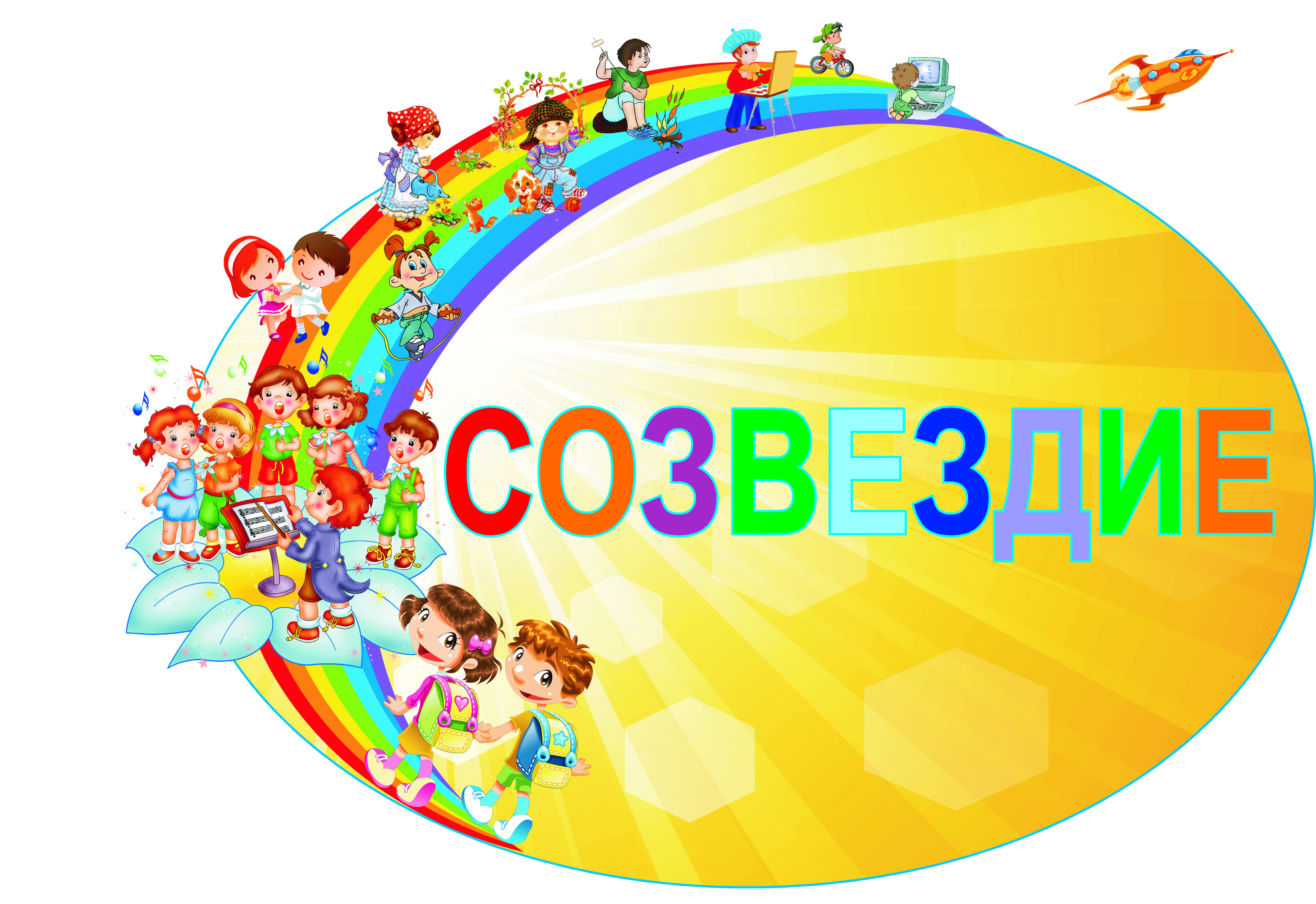 МУНИЦИПАЛЬНОЕ  БЮДЖЕТНОЕ  УЧРЕЖДЕНИЕ ДОПОЛНИТЕЛЬНОГО ОБРАЗОВАНИЯ  «Центр дополнительного образования «Созвездие» г. Балашова Саратовской области»   Наличие  документовХарактеристика уставных документовУставНовая редакция Устава принята Общим собранием трудового коллектива муниципального бюджетного учреждения дополнительного образования «Центр дополнительного образования «Созвездие» г. Балашова Саратовкой области» 30.01. . (протокол №1). Основной целью деятельности Центра  является формирование и развитие творческих способностей детей и взрослых, удовлетворение их индивидуальных потребностей в интеллектуальном, нравственном и физическом совершенствовании, формирование культуры здорового и безопасного образа жизни, укрепление здоровья, а также на организацию их свободного времени.Организация педагогически целесообразного и содержательного досуга детей в возрасте от 3 летДеятельность обучающихся осуществляется в одновозрастных и разновозрастных объединениях, с учетом возрастных и индивидуальных особенностей обучающихся. Наполняемость учебных групп определяется образовательной программой объединения. Формы проведения занятий: коллективные, групповые, репетиционные, индивидуальные.Центр организует работу с детьми в течение всего календарного года. В каникулярное время Центр принимает активное участие в работе оздоровительной компании, организует работу лагерей с дневным пребыванием детей в летний период.Учебный планУчебный план регламентирует образовательный процесс Центра в соответствии с перечнем направленностей дополнительного образования. Содержание плана ориентировано на развитие целостного мировоззрения обучающихся, освоению современных реалий жизни и удовлетворение многочисленных запросов социума.Штатное расписаниеУтверждено директоромТарификационный списокСоответствует штатному расписаниюДолжностные инструкции работников учрежденияСоответствуют содержанию и условиям деятельности Центра. Утверждены директором учрежденияПравила внутреннего трудового распорядкаУтверждены директором ЦентраРасписание занятийОбеспечивает эффективность реализации образовательных программ. Составляется по представлению педагогов с учетом действующих санитарно-гигиенических норм,  возрастных особенностей детей, пожеланий родителей.Журналы учета работы учебных группВедутся в соответствии с инструкциями ведения журналов педагогами дополнительного образовании, ежемесячно контролируются методистом с целью фиксации выполнения образовательной программы.Протоколы заседаний педагогических советовВедутся в соответствии с требованиями: в протоколах отражается тематика заседаний, количество присутствующих, протоколируется ход и решения заседаний педагогических советовОбразовательные программы детских объединенийНа 01.04.16 г. – 75 программ.Все программы утверждены директором Центра. Программы содержат дидактическое и методическое обеспечение и соответствуют «Примерным требованиям к программам дополнительного образования детей» Приложения к письму Департамента молодёжной политики, воспитания и социальной поддержки детей Минобрнауки России от 11.12.2006 № 06-1844.Планы работы учрежденияПлан работы Центра на 2015– 2016 учебный год утвержден директором.№п\пПоказателиЕдиница измерения1.Общая численность педагогических работников75 человека1.1Численность/удельный вес численности педагогических работников, имеющих высшее образование, в общей численности педагогических работников65/86,7 %1.2Численность/удельный вес численности педагогических работников, имеющих высшее образование педагогической направленности (профиля), в общей численности педагогических работников54/72 %1.3Численность/удельный вес численности педагогических работников, имеющих среднее профессиональное образование, в общей численности педагогических работников8/10,7 %1.4Численность/удельный вес численности педагогических работников, имеющих среднее профессиональное образование педагогической направленности (профиля), в общей численности педагогических работников7/9,3 %1.5Численность/удельный вес численности педагогических работников, которым по результатам аттестации присвоена квалификационная категория, в общей численности педагогических работников, которым по результатам аттестации присвоена квалификационная категория, в общей численности педагогических работников, в том числе: 53/70,7 %1.5.1высшая20/26,7 %1.5.2первая31/41,3 %1.6Численность/удельный вес численности педагогических работников в общей численности педагогических работников, педагогический стаж работы которых составляет:75/100%1.6.1До 5 лет12/ 16 %1.6.2Свыше 30 лет6/ 8 %1.7Численность/удельный вес численности педагогических работников в общей численности педагогических работников в возрасте до 30 лет11/14,7 %1.8Численность/удельный вес численности педагогических работников в возрасте от 55 лет18/24 %№Название мероприятияПодтверждающий документПодтверждающий документФ.И.О.педагогаМеждународный, Всероссийский уровеньМеждународный, Всероссийский уровеньМеждународный, Всероссийский уровеньМеждународный, Всероссийский уровеньМеждународный, Всероссийский уровень1Международная научно-практическая конференция «Экопрофилактика, оздоровительные и спортивно-тренировочные технологии»сертификатсертификатКузнецова К.В.2Всероссийский вебинар для учителей английского языка «Использование дистанционных образовательных технологий в обучении иностранному языку: о дошкольного этапа до обучения взрослых»сертификатсертификатКузнецова К.В.3Всероссийский вебинар для учителей английского языка «Эффективное использование дополнительных пособий во внеурочной деятельности»сертификатсертификатКузнецова К.В.4Международная научно-практической конференции «Экопрофилактика, оздоровительные и спортивно-тренировочные технологии» (1-3 октября 2015г.) на базе БИ ФГБОУ ВПО «Саратовский государственный университет имени Н.Г. Чернышевского»СертификатСертификатКалашникова О.А.5Международном конкурсе «Безопасный мир» проекта «Кругозор» (сайт конкурс – кругозор. ру)Благодарственное письмоБлагодарственное письмоКалашникова О.А6Международный профессиональный конкурс педагогического мастерства (21.01.16г.) СертификатСертификатКалашникова О.А.7Конкурс-фестиваль «Планета Талантов»Благодарственное письмоБлагодарственное письмоФиногенова Т.С.8Международная научно-практическая конференция «Цифровое общество в контексте развития личности» Екатеринбург, 10.05.2016г. СертификатСсылка на статью:http://goo.gl/7d7y3oСертификатСсылка на статью:http://goo.gl/7d7y3o Финогенова Т.С.9Всероссийский творческий конкурс «Гагарин, поехали!» За участие в итоговой оценке работБлагодарственная грамотаБлагодарственная грамота Финогенова Т.С.10Всероссийский творческий конкурс «Живая планета».Благодарственная грамота за участие в итоговой оценке работБлагодарственная грамота за участие в итоговой оценке работ Финогенова Т.С.11Всероссийский конкурс «Умната»ДипломДипломМалышева О.С.12Международный дистанционный блиц – турнир по биологии «В основе – природа»Свидетельство1 местоСвидетельство1 местоМалышева О.С.13«Час Земли»СертификатСертификатМалышева О.С.14Международный дистанционный блиц- турнир проекта «Новый урок»БлагодарностьБлагодарностьМалышева О.С.15Вебинар«…Дополнительное образование» на сайте учебно-методический портал, 03.11.2015 г.Сертификат участияСертификат участияЛавренюк Е.Н.16Неделя в защиту животных – 2015 «Знакомьтесь: Белый кит», международный фонд защиты животных IFAW;Благодарность за активное участиеБлагодарность за активное участиеЛавренюк Е.Н.17Недели в защиту животных – 2015 «Знакомьтесь: Белый кит», международный фонд защиты животных IFAW;за огромный вклад в дело экологического и природоохранного просвещенияПочетная грамота координатора Почетная грамота координатора Лавренюк Е.Н.18Всероссийский конкурс для педагогов «Умната» блиц-олимпиада «Экологическое воспитание детей в начальной школе», учебный центр Натальи Хаустовой, Всероссийское СМИ «Умната», дата участия в конкурсе 15.11.2015г., Номер диплома; umn1 -40333;Диплом победителя (I место)Диплом победителя (I место)Лавренюк Е.Н.19Международный дистанционный блиц-турнир по окружающему миру Матушка Земля»проекта «Новый урок», 17.02.2016г.;Благодарность педагогу за помощь в организации и проведении блиц-турнираБлагодарность педагогу за помощь в организации и проведении блиц-турнираЛавренюк Е.Н.20Акция «Час Земли – 2016»,  Директор WWWF  России Игорь Честин, 19.03.2016;Сертификат участникаСертификат участникаЛавренюк Е.Н.21Всероссийская научно-практическая конференция «Актуальные проблемы преподавания в начальной школе. Кирюшкинские чтения» БИ(ф) ФГБОУ ВПО «СГУ им. Н.Г. Чернышевского», 29-30.04.2016г.;Сертификат участияСертификат участияЛавренюк Е.Н.22kon@umnata.ru- «ФГОС: внеурочная деятельность – важнейший компонент современного образовательного процесса в школе»диплом 2 местодиплом 2 местоКамышникова Н.А23http://dk-talant.ru1 Всероссийский конкурс ФМВДК «Таланты России» номинация «Методическая разработка»диплом 1 местодиплом 1 местоКамышникова Н.А24wwfРоссии: Акция  «Час земли-2016» сертификатсертификатКамышниковаН.А25info@novyurok.ruза активное участие в проведении Международного  дистанционного блиц-турнира «Этот чудесный мир»   проекта «Новый урок»благодарностьблагодарностьКамышникова Н.А26Международный дистанционный блиц-турнир проекта «Новый урок» за помощь в организации и проведенииБлагодарность Благодарность Федоровская Н.Ю.27Всероссийский конкурс «Умната» Блиц-олимпиада: «Экологическое воспитание детей в начальной школе».Диплом победителяДиплом победителяФедоровская Н.Ю.28Круглый стол «Творческое воспитание детей и молодёжи: проблемы и перспективы» в рамках XIII Международного фестиваля-конкурса детского и юношеского творчества «Вдохновение. Весна», г. Санкт – Петербург.     Свидетельство     СвидетельствоТитаева Н.В.29Международный культурно- образовательного проект «Я Могу!», г. Санкт_Петербург. 26.04.2016 г., за высокий профессионализм, педагогический и организационный талантБлагодарственное письмо Благодарственное письмо Титаева Н.В.30XIII Международном фестивале-конкурсе детского и юношеского творчества «Вдохновение. Весна», г. Санкт – Петербург,25.04.2016 г., (возрастная категория: 19 лет и выше…)Диплом лауреата III степени Диплом лауреата III степени Титаева Н.В.31 Международный творческий конкурс «ВРисунке», г. Красноярск,16.12.2015 г.(номинация «Педагогические проекты»)Диплом лауреата II степени Диплом лауреата II степени Титаева Н.В.32 Международный творческий конкурс «ВРисунке»,. г. Красноярск, 02.12.2015 г. (номинация «Творческие работы и методические разработки педагогов»)Диплом за 1 место Диплом за 1 место Титаева Н.В.33VII Международная научная конференция «Проблемы и перспективы развития образования», г. Пермь,  11.2016 – 03.2016. СвидетельствоСвидетельствоТитаева Н.В.34Международная педагогическая конференция «Инновационная деятельность педагога», г. Санкт – Петербург, 1.09.2015 – 21.12.2015 г.СертификатСертификатТитаева Н.В.35Международная акция «Час Земли – 2016», 19.03.2016 г. СертификатСертификатТитаева Н.В.36Всероссийский конкурс для педагогов «Умната», 13.11.2015 г.Диплом лауреатаДиплом лауреатаТитаева Н.В.37«Проблемы и перспективы развития образования», Международная научная конференция.СертификатСертификатМаркеева А.Н.38«Творческое воспитание детей и молодежи: проблемы и перспективы», круглый стол в рамках XIII Международного фестиваля – конкурса «Вдохновение. Весна».СертификатСертификатМаркеева А.Н.39«Актуальные проблемы преподавания в начальной школе. Кирюшкинские чтения», Всероссийская научно – практическая конференция, мастер – класс.СертификатСертификатМаркеева А.Н.40«Одаренные дети. Путь к мастерству», Межрегиональный семинар.СертификатСертификатМаркеева А.Н.41II Всероссийский конкурс «Таланты России»«Новогоднее оформление помещения»Диплом 1 ст.Диплом 1 ст.Плотникова Л.В.42II Международный конкурс «Таланты России»«Оформление помещения»Диплом 1 ст.Диплом 1 ст.Плотникова Л.В.4312 Всероссийский конкурс «Декоративно-прикладное творчество»сертификатсертификатПлотникова Л.В.4412 Международный конкурс «Декоративно-прикладное творчество»сертификатсертификатПлотникова Л.В.Региональный, зональный уровеньРегиональный, зональный уровеньРегиональный, зональный уровеньРегиональный, зональный уровеньРегиональный, зональный уровень1Региональный научно-практический семинар «Научность и ненаучность старинных западных традиций сертификатКузнецова К.В.Кузнецова К.В.2Конкурс «Прорыв года»Кузнецова К.В.Ланина Д.В.Кузнецова К.В.Ланина Д.В.3Областной конкурс методических материалов Приказ по итогамКузнецова К.В.Кузнецова К.В.4Круглый стол «Игра как средство развития эмоциональной сферы дошкольников» на социально-гуманитарном факультете БИ (филиал) ФГБОУВО «Саратовский национальный исследовательский государственный университет им. Н.Г. Чернышевского»; 18.02.16г.СертификатКалашникова О.А.Калашникова О.А.5Областной конкурс методических материалов и презентаций в сфере дополнительного образования – 3 место в номинации «Разработки учебных и диагностических заданий для обучающихся детских творческих объединений»Приказ об итогахКалашникова О.А.Калашникова О.А.6Региональный этап VIII Всероссийского конкурса психолого-педагогических программ «Новые технологии для «Новой школы» в номинации образовательные (просветительские) психолого-педагогические программыРезультаты в июнеКалашникова О.А.Калашникова О.А.7Региональный этап XII Всероссийского конкурса дополнительных образовательных программ Результаты в июнеКалашникова О.А.Калашникова О.А.8Интернет-семинар "Сетевые социальные сервисы как форма профессионального развития педагога" (8 часов) Свидетельство Финогенова Т.С. Финогенова Т.С.9II Региональный научно-методический семинар преподавателей литературы  "Формирование читательской культуры"Сертификат Финогенова Т.С. Финогенова Т.С.10Научно-практическая конференция школьников «К новым горизонтам науки»СертификатМалышева О.С.Малышева О.С.11I Региональная конференция Ассоциации молодых педагогов Саратовской областисертификатБулгаков А.О.Булгаков А.О.12XII региональная методическая конференция "Слагаемые профессиональной компетентности педагога"сертификатБулгаков А.О.Булгаков А.О.13  Областной заочный конкурс методических материалов и презентаций в сфере дополнительного образования с 7 декабря 2015 года по 29 января 2016 года.       Диплом 3 степениТитаева Н.В.Титаева Н.В.14Региональный научно-методический семинар «Проектная деятельность в начальных классах», БИ(ф) ФГБОУ ВПО «СГУ им. Н.Г. Чернышевского», 24 ноября 2015 г.;Сертификат участникаЛавренюк Е.Н.Лавренюк Е.Н.15Областной конкурс методических материалов и презентаций в сфере дополнительного образования, номинация «Разработки массовых мероприятий», Государственное бюджетное учреждение Саратовской области дополнительного образования «Областной центр экологии, краеведения и туризма», апрель 2016 г.; (ГБУ СОДО «ОЦЭКИТ», г.Саратов)Диплом II местоЛавренюк Е.Н.Лавренюк Е.Н.16II Региональный конкурс программ учебных и внеучебных курсов, форсирующих метапредметный результат, СОИРОРезультат ожидаетсяЛавренюк Е.Н.Лавренюк Е.Н.17Региональный этап XII Всероссийского конкурса дополнительных общеобразовательных программ (программа лагеря дневного пребывания «Счастливое детство») СОИРО;Результат ожидаетсяЛавренюк Е.Н.Лавренюк Е.Н.18Региональный этап XII Всероссийского конкурса дополнительных общеобразовательных программ (программа для детсада «Удивительное рядом») СОИРО;Результат ожидаетсяЛавренюк Е.Н.Лавренюк Е.Н.19Продлёнка дистанционный образовательный портал. Сценарий праздника «День мам».Сертификат Кудлай Н.М.Кудлай Н.М.20Областной конкурс исследовательских работ и творческих проектов дошкольников и младших школьников «Юный исследователь»Сертификат Кудлай Н.М.Кудлай Н.М.21«Народная культура: история и современность», Областная научно – практическая конференция.СертификатМаркеева А.Н.Маркеева А.Н.22Областной семинар «Детское прикладное творчество в системе дополнительного образования детей» 18.12.2015г. ГБОУ СОДОД ОЦДОдД «Поиск»,  г. СаратовСертификат участияКурдюкова Е.В.Курдюкова Е.В.23Мастер-классы «Бисероплетение», «Текстильная флористика» в ходе проведения областной выставки детского прикладного творчества 18.12.2015г. Центр «Поиск»,  г. СаратовСлушательКурдюкова Е.В.Курдюкова Е.В.Муниципальный уровеньМуниципальный уровеньМуниципальный уровеньМуниципальный уровеньМуниципальный уровень1Муниципальный этап Всероссийского конкурса профессионального мастерства «Педагог-психолог России – 2016», где заняла второе местоПриказ об итогахКалашникова О.А.Калашникова О.А.2 Защита социальных проектов в начальной школе.  участии в качестве члена жюри в МОУ СОШ №3 Справка  Финогенова Т.С. Финогенова Т.С.3Администрация ГКС(К)ОУ «С(К)ОШ №11 VIII вида г. Балашова», 2015г; за плодотворное сотрудничество, педагогическое мастерство и профессионализмБлагодарность Лавренюк Е.Н.Лавренюк Е.Н.4Районный семинар-практикум для группы продленного дня и педагогов дополнительного образования детей «Роль внеурочной деятельности и дополнительного образования детей  в формировании личностных результатов обучающихся»,  УО БМР, 29.03.2016г.; Мастер-классыПрограмма семинараЛавренюкЕ.Н., Малышева О.С.,Кузнецова К.В.,Камышникова Н.А.,Кудлай Н.М.,Плотникова Л.В.,Моисейкина О.В.,Курдюкова Е.В.ЛавренюкЕ.Н., Малышева О.С.,Кузнецова К.В.,Камышникова Н.А.,Кудлай Н.М.,Плотникова Л.В.,Моисейкина О.В.,Курдюкова Е.В.5Научно-практическая конференция «Актуальные проблемы социально-гуманитарных наук», Федеральное государственное бюджетное образовательное учреждение высшего образования «Саратовский национальный исследовательский государственный университет имени Н.Г. Чернышевского» Балашовский институт (филиал), 20.04.2016г.;Сертификат участникаЛавренюк Е.Н.Лавренюк Е.Н.6Научно-практическая конференция руководящих и педагогических работников "Ресурсы развития инновационной деятельности в образовательной организации"дипломБулгаков А.О.Булгаков А.О.7"Влияние инновационных технологий образования на личностное и творческое развитие обучающихся"сертификатБулгаков А.О.Булгаков А.О.8II муниципальная научно-практическая конференция руководящих и педагогических работников, 17 февраля 2016г., МОУ СОШ №15 г. БалашоваГрамотаза 2 местоТитаева Н.В.Титаева Н.В.9Научно – практическая конференция «Актуальные проблемы социально – гуманитарных наук», ФГБОУ «Саратовский национальный исследовательский государственный университет им. Н.Г.Чернышевского» Балашовский институт (филиал), г. Балашов        СертификатТитаева Н.В.Титаева Н.В.10Районный Практический семинар  для учителей изобразительного искусства образовательных школ Балашовского района и преподавателей МОУ ДОД «Детская школа искусств №1» в форме методической площадки  «Осуществление системно-деятельностного подхода через использование приемов и средств арт - терапии на уроках ИЗО и во внеурочное время»  03.12.2015 г.       СертификатТитаева Н.В.Титаева Н.В.11«Развитие креативного мышления различного различными видами творчества», РМО, Мастер – класс.СертификатМаркеева А.Н.Плотникова Л.В.Моисейкина О.В.Кругова Л.С.Дзукаева Н.В.Маркеева А.Н.Плотникова Л.В.Моисейкина О.В.Кругова Л.С.Дзукаева Н.В.12VII открытая учебно-практическая конференция учащихся «ЗУБР» Знания, Умения, -Будущее России!сертификатПлотникова Л.В.Плотникова Л.В.13Выставка декоративно-прикладного творчества «Город мастеров» 2015г. г. БалашовБлагодарностьКурдюкова Е.В.Курдюкова Е.В. № п/пПоказателиЕдиница измерения1Общая численность учащихся, в том числе:28001.2Детей дошкольного возраста 3321.3Детей младшего школьного возраста (7 - 12 лет)13041.4Детей среднего школьного возраста (13 - 15 лет)7721.5Детей старшего школьного возраста (16 - 18 лет)3922Численность учащихся, обучающихся по образовательным программам по договорам об оказании платных образовательных услуг03Численность/удельный вес численности учащихся, занимающихся в 2-х и более объединениях (кружках, секциях, клубах), в общей численности учащихся173чел./6,2 %4Численность/удельный вес численности учащихся с применением дистанционных образовательных технологий, электронного обучения, в общей численности учащихся05Численность/удельный вес численности учащихся по образовательным программам для детей с выдающимися способностями, в общей численности учащихся06Численность/удельный вес численности учащихся по образовательным программам, направленным на работу с детьми с особыми потребностями в образовании, в общей численности учащихся, в том числе:55/1,9%7Учащиеся с ограниченными возможностями здоровья15 чел./0,5%8Дети-сироты, дети, оставшиеся без попечения родителей53 чел./1,9%9Дети-мигранты4/0,1 %10Дети, попавшие в трудную жизненную ситуацию32 чел./1,1 %Учебный годКол-во обучающихся01.04.20162800Дети-сироты, под опекойДети с особыми (ограниченным) возможностями, инвалидыМногодетные семьиНеполные семьиМалообеспеченные семьи53 ч./1,9%59 ч./2,1%98ч./3,5%343 ч./12,25%369 ч./13,2 %Направление ДОПНазвание ДОПСроки  реализации Возраст Отличительные особенности художественнаяхудожественнаяхудожественнаяхудожественнаяхудожественнаяприкладное творчестводополнительная общеобразовательная общеразвивающая программа "Волшебство своими руками"2 года6-12 летРеализация программы "Волшебство своими руками" направлена на возрождение ремесла валяния шерсти, приобщение детей к творчеству с использованием традиционных приёмов работы с шерстью в современном дизайне.хореографиядополнительная общеобразовательная общеразвивающая программа "Непоседы"3 года3-11 летПриобщение учащихся к хореографическому искусству через овладение техникой исполнения классического, народного, исторического танца. Реализация программы "Непоседы" предполагает использование комплексного подхода, в рамках которого основной метод классического танца сочетается с вспомогательными корректирующими упражнениями.хореографиядополнительная общеобразовательная общеразвивающая программа "Элегия"3 года6-17 летПриобщение учащихся к хореографическому искусству через овладение техникой исполнения современного, стилизованного, детского танца. Реализация программы "Элегия" направлена на выявление индивидуальных возможностей воспитанника, создание ситуации успеха на занятии.хореографиядополнительная общеобразовательная общеразвивающая программа "Экспрессия"5 лет12-17 летРеализация программы "Экспрессия" предполагает использование комплексного подхода, в рамках которого основной метод классического танца сочетается с вспомогательными корректирующими упражнениями.хореографиядополнительная общеобразовательная общеразвивающая программа "Забава"5 лет6-17 летРеализация программы "Забава" направлена на приобщение учащихся к миру прекрасного средствами хореографии, развитие художественного вкуса, музыкальных и физических способностей, потребностей и интересов, имеющих общественно-значимый характер, воспитание гармонично развитой личности через привитие любви к народным танцам разных народов. литературноедополнительная общеобразовательная общеразвивающая программа "Художественное чтение"4 года7-17 летРеализация программы "Художественное чтение" направлено на развитие творческого потенциала обучающихся в области литературы посредством приобщения их к ценностям мировой культуры.вокально-сольноеДополнительная общеразвивающая программа для детей "Гармония"4 года6-17 летРеализация программы "Гармония" направлена на организацию учебно-воспитательного процесса по индивидуальной траектории, развития вокальных умений и навыков как групп, так и отдельно взятых учеников.инструментальноеДополнительная общеразвивающая программа для детей "Калейдоскоп"4 года12-18 летРеализация программы "Калейдоскоп" направлено на обеспечение общего личностного развития ребенка  в рамках целостного подхода, включающего формирование хорошего художественного вкуса, развитие слуха, голоса, чувства гармонии и ритма.вокально-сольноеДополнительная общеразвивающая программа для детей "Звонкие голоса"5 лет5-16 летПрограмма "Звонкие голоса" представляет собой единый музыкальный комплекс, основанный на целостности музыкального восприятия, переживания, изучения и исполнения музыкального материала.хореографияДополнительная общеразвивающая программа для детей "Дебют"5 лет6-16 летПриобщение учащихся к искусству хореографии, развитие художественного вкуса, потребностей и интересов, имеющих общественно-значимый характер.народные инструментыАвторская дополнительная общеразвивающая программа для детей "Русская  мозаика"4 года6-12 летДля повышения эффективности учебного процесса в содержание программы включены творческие упражнения, активизирующие музыкальные способности учащихся.вокально-сольноеДополнительная общеразвивающая программа для детей "Звонкие голоса"5 лет5-16  летРазвитие художественного потенциала личности в современных социокультурных условиях средствами вокала.фольклорноеДополнительная общеразвивающая программа для детей "Фольклорно-этнографический ансамбль "Звонница"3 года5-14 летРеализация программы "Звонница" направлена на ознакомление с цикличностью народного календаря, изучением обрядов, праздников и приуроченных к ним песен, танцев, закличек и т.д., передаваемых из поколения в поколение.прикладное творчествоДополнительная общеразвивающая программа для детей "Вязаная игрушка"2 года10-15 летНравственно-эстетическое воспитание детей при обучении основам вязания крючком.кино-видеоискусствоДополнительная общеразвивающая программа для детей "Призма ТВ"1 год11-14 летРеализация программы "Призма ТВ" рассчитана на учащихся, не владеющих навыками работы с видео-камерой и обработкой материала.прикладное творчествоДополнительная общеразвивающая программа для детей "Юный модельер"1 год10-11 летРеализация программы способствует формированию исследовательских умений, приобщает подростков к декоративно-прикладному творчеству, к миру культуры в одежде.изобразительная деятельностьАвторская дополнительная общеразвивающая программа для детей "Радужный мир"4 года6-14 летПредоставление самостоятельной возможности учащимся создавать красивые и оригинальные изделия в процессе изучения основ художественного и декоративно-прикладного искусства.театральноеДополнительная общеразвивающая программа для детей "Театр-студия "Класс"3 года10-11 летФормирование творческой индивидуальности обучающихся средствами театральной деятельности.декоративно-прикладнаяДополнительная общеразвивающая программа для детей "Вдохновение"1 год11-15 летСоздание условий для самореализации ребенка в творчестве в процессе овладения основами бумагопластики и лепки.вокально-литературноеДополнительная общеразвивающая программа для детей «Авторская песня»1 год11-18 летРеализация программы «Авторская песня» направлена на изучение авторской песни во всем ее жанровом и стилевом многообразии, но, прежде всего о собственном песенном творчестве участников объединения, рассматриваемом в трех основных аспектах: музыкальном, исполнительском и общеразвивающем.Программа ориентирована на подростков с любым уровнем музыкальной подготовки.военно-патриотическаявоенно-патриотическаявоенно-патриотическаявоенно-патриотическаявоенно-патриотическаявоенно-патриотическоеАвторская дополнительная общеразвивающая программа для детей "Готовим защитников неба России"2 года16-18 летРеализация программы "Готовим защитников неба России" направлена на подготовку защитников отечества в современных условиях.военно-патриотическоеДополнительная общеразвивающая программа для детей "Поиск"2 года11-13 летПрограмма направлена на возрождение патриотического воспитания детей и молодежи на уровне микрорайона школы, города и района. военно-патриотическоеАвторская дополнительная общеразвивающая программа для детей "Щит и меч"3 года14-18 летПрограмма является модифицированной, создана на основе "Образовательной программы дополнительного образования детей по начальной допрофессиональной подготовке к службе в органах МВД РФ" социально-педагогическаясоциально-педагогическаясоциально-педагогическаясоциально-педагогическаясоциально-педагогическаясоциально-педагогическоеДополнительная общеразвивающая программа для детей "КВН"3 года11-18 летРеализация программы "КВН" направлена на создание условий для  творческого развития учащихся, формирование активной жизненной и гражданской позиции, пропаганда здорового образа жизни.социально-педагогическоеДополнительная общеразвивающая программа для детей "Академия детства"2 года3-6 летРеализация программы "Академия детства" направлена на разносторонне развитие учащихся дошкольного возраста.изучение иностранного языкаАвторская дополнительная общеразвивающая программа для детей "Занимательный английский"3 года5-8 летРеализация программы "Занимательный английский" направлена на воспитание и развитие личности посредством приобщения к культуре англоязычных стран.социально-педагогическоеДополнительная общеразвивающая программа для детей "Надежда России"2 года7-11 летПоддержка развития системы всеобщего, комплексного и непрерывного патриотического и духовно-нравственного воспитания, образования, просвещения школьников на основе сохранения и приумножения культурного наследия города и района, возрождения традиционных нравственных ценностей.социально-педагогическоеДополнительная общеразвивающая программа для детей "Лидер"2 года14-17 летПрограмма рассчитана на молодых людей с организаторскими способностями и желающими развивать их не только на уровне школы, но и за ее пределами.социально-педагогическоеДополнительная общеразвивающая программа для детей "Радуга"2 года12-17 летФормирование лидерской и организаторской культуры обучающихся как элемента базовой культуры личности и условия ее успешной реализации как гражданина, ответственного члена коллектива детского общественного объединения.подготовка к школеДополнительная общеразвивающая программа для детей "АБВГД-ейка"2 года4-7 летПрограмма направлена на разрешение проблематики непрерывности дошкольного и школьного образования. социально-педагогическоеДополнительная общеразвивающая программа для детей "Родничок"2 года3-7 летВыявление и развитие творческих способностей детей дошкольного возраста, формирование его нравственно-личностных качеств, культурно-эстетическое воспитание посредством комплекса занятий, способствующих его активной социализации.социально-педагогическоеАвторская дополнительная общеразвивающая программа для детей "Дискуссионный клуб старшеклассников г. Балашова «Арена мнений»2 года14-17 летРазвитие через эффективное участие в процессе дебатирования  индивидуальных и коллективных качеств старших школьников в рамках системы «человек – человек».научно-техническаянаучно-техническаянаучно-техническаянаучно-техническаянаучно-техническаяначальное техническое моделирование с элементами прикладного творчестваАвторская дополнительная общеразвивающая программа для детей "Ромашка"3 года7-10 летТворческая атмосфера, созданная для раскрытия интеллектуальных, творческих возможностей и духовно-нравственных ценностей, включает ребенка в творческую деятельность по нескольким направлениям.начальное техническое моделированиеАвторская дополнительная общеразвивающая программа для детей "Фантазеры"2 года7-10 летРазвитие умения самостоятельного планирования своей работы, самостоятельного решения вопросов конструирования и моделирования на основе знаний и приобретенного опыта.начальное техническое моделированиеАвторская дополнительная общеразвивающая программа для детей "Игрушки-самоделки"2 года7-10  летПрограмма формирует устойчивые систематические потребности к саморазвитию, самосовершенствованию и самоопределению в процессе конструирования и моделирования макетов и моделей простейших технических объектов.ученическое конструкторское бюро Авторская дополнительная общеразвивающая программа для детей "Экспериментальное и техническое моделирование и конструирование"3 года11-18  летДостижение обучающимися наибольшего уровня продуктивного мышления и конструктивных умений в области научно-технического творчества наиболее соответствующего их индивидуальным, психолого-педагогическим и возрастным особенностям.экспериментальное и техническое моделирование и конструированиеАвторская дополнительная общеразвивающая программа для детей "Экспериментальное и техническое моделирование и конструирование"2 года11-18  летПрограмма носит экспериментальный характер, исходя из особенностей организации и проведения занятий.стендовое моделированиеАвторская дополнительная общеразвивающая программа для детей "Мир моделей"3 года10-17  летПрограмма направлена на получение учащимися знаний в области конструирования и устройства техники с целью осознанного выбора профессии, связанной с техникой.радиоспорт с основами радиотехнического конструированияДополнительная общеразвивающая программа для детей "Лаборатория спортивной радиопеленгации ARDF"3 года9-14  летКомплексная программа, сочетающая в себе обучение навыкам радиотехнического конструирования и радиоспорт.стендовое моделированиеАвторская дополнительная общеразвивающая программа для детей "От винта"3 года9-15  летРазвитие творческих способностей, формирование конструкторских умений и навыков работы при сборке и доработке модели для наиболее полного соответствия оригиналу.стендовое моделированиеАвторская дополнительная общеразвивающая программа для детей "От идеи - к воплощению "Сатурн"3 года10-14  летРазвитие творческих способностей, формирование конструкторских умений и навыков работы при сборке и доработке модели дл наиболее полного соответствия оригиналу, формирование конструкторских умений и навыков.туристско-краеведческаятуристско-краеведческаятуристско-краеведческаятуристско-краеведческаятуристско-краеведческаятуризм и краеведениедополнительная общеобразовательная общеразвивающая программа "Юные туристы-краеведы"3 года11-17 летреализация программы "Юные туристы-краеведы" направлена на приобретение знаний и навыков по вопросам туризма и ориентирования на местности, организации похода, а также физическое совершенствование детей, изучение краеведения.краеведениеАвторскаядополнительная общеобразовательная общеразвивающая программа "Наш край"3 года7-12 летреализация  программы "Наш край" направлена на формирование устойчивого интереса к познанию родного края, развития у детей ценностного отношения к своему местожительству и гуманитарных ценностей посредством краеведения и в итоге,- воспитание  патриота и гражданина своего Отечестваархеологиядополнительная общеобразовательная общеразвивающая программа "Археология"3 года12-17 летпрограмма "Археология" ориентирована на изучение местных археологических памятников (от мезолита до средневековья)археология и туризмдополнительная общеобразовательная общеразвивающая программа "Археология и туризм"2 года11-17 летреализация программы "Археология и туризм" направлена на изучение археологии Прихопёрья , сбора археологического материала и предварительную научную оценку.естественнонаучнаяестественнонаучнаяестественнонаучнаяестественнонаучнаяестественнонаучнаяцветоводствоАвторская дополнительная общеобразовательная общеразвивающая программа "Удивительный мир растений"3 года8-12 летреализация данной программы направлена на изучение растений местной флоры и  экологии родного края; различных видов  профессий, связанных с озеленением; имеет практическую ориентацию.ландшафтный дизайнАвторская дополнительная общеобразовательная общеразвивающая программа "Ландшафтный дизайн"3 года13-18 летреализация программы "Ландшафтный дизайн" направлена на достижение определённого уровня знаний, умений и навыков по профессии ландшафтного дизайнера.экологияАвторская дополнительная общеобразовательная общеразвивающая программа "Маленький принц Земли"4 года6-11 летПрограмма "Маленький принц Земли" направлена на формирование экологической культуры и знаний, развитие навыков изучения, исследования и сохранения живой природыэкологиядополнительная общеобразовательная общеразвивающая программа "Экологическая эстетика"3 года7-11 летРеализация данной программы направлена на развитие исследовательских способностей учащихся, средствами естественнонаучного эксперимента, участия в социальных инициативах по природоохранной деятельностиландшафтный дизайнАвторская дополнительная общеобразовательная общеразвивающая программа "Многообразие зелёного мира"3 года9-13 летРеализация программы "Многообразие зелёного мира"  направлена на развитие познавательных интересов и интеллектуальных способностей воспитанников в процессе усвоения знаний об особенности микроклимата в жилом интерьере, о видовом многообразии растений, фитонцидных и лечебных свойствах, агротехнике растений, используемых в озеленении.экологиядополнительная общеобразовательная общеразвивающая программа "Экологическая азбука"2 года6-11 летРеализация программы "Экологическая азбука" направлена на развитие познавательной и творческой активности младших школьников, формирование у них осознанного ответственного отношения к окружающей среде, понимание целостности природы и взаимосвязи всех её компонентов.Виды программКоличествоадаптированные, модифицированные57авторские18Итого:75Срок реализации программыКоличество программДва года24Три года39Четыре года8Пять лет4Итого:75Направленность обучения                   КоличествоХудожественно-эстетическая19Социально-педагогическая10Культурологическая 2Военно- патриотическая3Эколого-биологическая8Туристско-краеведческая21Научно-техническая10Физкультурно-спортивная1Спортивно-техническая1Итого:75№п/пНаправленность программКоличество программ1Художественно-эстетическая52Физкультурно-спортивная13Туристско-краеведческая14Социально-педагогическая25Военно-патриотическая06Эколого-биологическая17Научно-техническая08спортивно-техническая 09культурологическая0Итого:Итого:10 № п/пПоказателиЕдиница измерения1Численность/удельный вес численности учащихся, занимающихся учебно-исследовательской, проектной деятельностью, в общей численности учащихся609 чел./21,75 %2Численность/удельный вес численности учащихся, принявших участие в массовых мероприятиях (конкурсы, соревнования, фестивали, конференции), в общей численности учащихся, в том числе:2380 чел./85 %2.1На муниципальном уровне1500 ч./ 54%2.2На региональном уровне506 ч./ 18%2.3На межрегиональном уровне14 ч./0,5%2.4На федеральном уровне185 ч./7%2.5На международном уровне175 ч./6,5% № п/пПоказателиЕдиница измерения1Численность/удельный вес численности учащихся - победителей и призеров массовых мероприятий (конкурсы, соревнования, фестивали, конференции), в общей численности учащихся, в том числе:1084 ч./ 39%1.1На муниципальном уровне638 ч./ 23%1.2На региональном уровне291 ч./ 11%1.3На межрегиональном уровне6/0,2%1.4На федеральном уровне50 ч. /2%1.5На международном уровне99 ч./4%2Численность/удельный вес численности учащихся, участвующих в образовательных и социальных проектах, в общей численности учащихся, в том числе:580 ч./21%2.1Муниципального уровня465ч./17%2.2Регионального уровня109ч./4% 2.3Межрегионального уровня2.4Федерального уровня2.5Международного уровня6 ч/0,2% №НазваниеСроки Ответственные12345678910Приобретение материалов для проведения ремонта (мел, краска)Приобретение инвентаря (веники, рукавицы, ведра и пр.) и дезсредствПриобретение тесьмы, ткани, блесток, бус, бисера, нитокПриобретение электролампочекРемонт котельной к отопительному сезону Стирка, глажение и пошив сценических костюмовИзготовление и обновление стендовПодготовка здания и прилегающей территории к приему к новому учебному годуПриобретение канцтоваровРазбивка клумб и высадка цветовдо 25.07.16.в течение годав течение годав теч. годадо 01.09.16до 15.08.16июль-августдо 07.08.16в теч. годаапрель-майдиректорзаместитель директора по АХРдиректордиректорзаместитель директора по АХРдиректорзаместитель директора по АХРпедагоги д/о№п\пПоказатели Единица измерения1.Образовательная деятельность.1.1Общая численность учащихся, в том числе:2800 человек1.1.1Детей дошкольного возраста (3-7 лет)332 человек1.1.2Детей младшего школьного возраста (7-11 лет)1304 человек1.1.3Детей среднего школьного возраста (11-15 лет)772 человек1.1.4Детей старшего школьного возраста (15-17 лет)392 человек1.2Численность учащихся, обучающихся по образовательным программам по договорам об оказании платных образовательных услуг0 человек1.3Численность/удельный вес численности учащихся, занимающихся в 2-х и более объединениях (кружках, секциях, клубах), в общей численности учащихся173 чел./6.2%1.4Численность/удельный вес численности учащихся с применением дистанционных образовательных технологий, электронного обучения, в общей численности учащихся0 человек/%1.5Численность/удельный вес численности учащихся по образовательным программам для детей с выдающимися способностями, в общей численности учащихся0 человек/%1.6Численность/удельный вес численности учащихся по образовательным программам, направленным на работу с детьми с особыми потребностями в образовании, в общей численности учащихся, в том числе:55 чел./1,9%1.6.1Учащиеся с ограниченными возможностями здоровья15 чел./0,5%1.6.2Дети – сироты, дети, оставшиеся без попечения родителей53 чел./1,9%1.6.3Дети - мигранты4 чел./0,1%1.6.4Дети, попавшие в трудную жизненную ситуацию32 чел./1,1%1.7Численность/удельный вес численности учащихся, занимающихся учебно-исследовательской, проектной деятельностью, в общей численности учащихся609чел./21,75%1.8Численность/удельный вес численности учащихся, принявших участие в массовых мероприятиях (конкурсы, соревнования, фестивали, конференции), в общей численности учащихся,  в том числе:2380 чел./85%1.8.1На муниципальном уровне1500 чел./54%1.8.2На региональном уровне506 чел./18%1.8.3На межрегиональном уровне14 чел./0,5%1.8.4На федеральном уровне185 чел./7%1.8.5На международном уровне175 чел./6,5%1.9Численность/удельный вес численности учащихся – победителей и призёров массовых мероприятий (конкурсы, соревнования, фестивали, конференции), в общей численности учащихся,  в том числе:1084чел/39%1.9.1На муниципальном уровне638чел./23%1.9.2На региональном уровне291 чел./11%1.9.3На межрегиональном уровне6 чел./0,2%1.9.4На федеральном уровне50 чел./2%1.9.5На международном уровне99 чел./4%1.10Численность/удельный вес численности учащихся, участвующих в образовательных и социальных проектах, в общей численности учащихся, в том числе:580 чел./21%1.10.1На муниципальном уровне465чел./17%1.10.2На региональном уровне109 чел./4%1.10.3На межрегиональном уровне0 человек/%1.10.4На федеральном уровне0 человек/%1.10.5На международном уровне6 чел./0,2%1.11Количество массовых мероприятий, проведённых образовательной организацией, в том числе: 167 единиц1.11.1На муниципальном уровне 69 единиц1.11.2На региональном уровне3 единиц1.11.3На межрегиональном уровне0 единиц1.11.4На федеральном уровне0 единиц1.11.5На международном уровне0 единиц1.12Общая численность педагогических работников75 человек1.13Численность/удельный вес численности педагогических работников, имеющих высшее образование, в общей численности педагогических работников65 чел./86,7%1.14Численность/удельный вес численности педагогических работников, имеющих высшее образование педагогической направленности (профиля), в общей численности педагогических работников54 чел./72%1.15Численность/удельный вес численности педагогических работников, имеющих среднее профессиональное образование, в общей численности педагогических работников8чел./10,7%1.16Численность/удельный вес численности педагогических работников, имеющих среднее профессиональное образование педагогической направленности (профиля), в общей численности педагогических работников7чел./9,3%1.17Численность/удельный вес численности педагогических работников, которым по результатам аттестации присвоена квалификационная категория, в общей численности педагогических работников, которым по результатам аттестации присвоена квалификационная категория, в общей численности педагогических работников, в том числе: 53 чел./70,7%1.17.1высшая20 чел./26,7%1.17.2первая31чел./41,3%1.18Численность/удельный вес численности педагогических работников в общей численности педагогических работников, педагогический стаж работы которых составляет:75 чел./100%1.18.1До 5 лет12 чел./16%1.18.2Свыше 30 лет6 чел./8%1.19Численность/удельный вес численности педагогических работников в общей численности педагогических работников в возрасте до 30 лет11 чел./14,7%1.20Численность/удельный вес численности педагогических работников в возрасте от 55 лет18 чел./24%1.21Численность/удельный вес численности педагогических  и административно-хозяйственных работников, прошедших за  последние 5 лет повышение квалификации\профессиональную переподготовку по профилю педагогической деятельности или иной осуществляемой в образовательной организации деятельности, в общей численности педагогических  и административно-хозяйственных работников26 чел./35%1.22Численность/удельный вес численности специалистов, обеспечивающих методическую деятельность образовательной организации, в общей численности сотрудников образовательной организации4 чел./5%1.23Количество публикаций, подготовленных педагогическими работниками образовательной организации:1901.23.1За 3 года123 единиц1.23.2За отчётный период67 единиц1.24Наличие в организации дополнительного образования системы психолого-педагогической поддержки одарённых детей, групп детей, требующих повышенного педагогического вниманияДа2Инфраструктура 2.1Количество компьютеров в расчёте на одного учащегося0,003 единиц2.2Количество помещений для осуществления образовательной деятельности, в том числе:21 единиц2.2.1Учебный класс16 единиц2.2.2Лаборатория 1 Единиц2.2.3Мастерская 1 Единиц2.2.4Танцевальный класс2 единиц2.2.5Спортивный зал1 единиц 2.2.6Бассейн0 единиц2.3Количество помещений для организации досуговой деятельности учащихся, в том числе:2 единиц2.3.1Актовый зал1 единиц2.3.2Концертный зал1 единиц2.3.3Игровое помещение0 единиц2.4Наличие загородных оздоровительных лагерей, баз отдыханет2.5Наличие в образовательной организации системы электронного документооборотанет2.6Наличие читального зала библиотеки, в том числе:нет2.6.1С обеспечением возможности работы на стационарных компьютерах или использования персональных компьютеровнет2.6.2С медиатекойнет2.6.3Оснащённого средствами сканирования и распознавания текстовнет2.6.4С выходом в Интернет с компьютеров, расположенных в помещении библиотекинет2.6.5С контролируемой распечаткой бумажных материаловнет2.7Численность/удельный вес численности учащихся, которым обеспечена возможность пользоваться широкополосным Интернетом (не менее 2 Мб\с), в общей численности учащихся0 человек/%